Тема: Коллективная работа (Индивидуальная работа) Создать детский парк аттракционов.Задача: Создать парк в котором буду качели, карусели, катушки, лавочки, люди, клумбы, цветы и т.д.В одной из собранных работ должны быть зубчатая или червячная передача.Практическая работа: работу можно создать с братьями или сестрами. Можно чтобы помогали родители.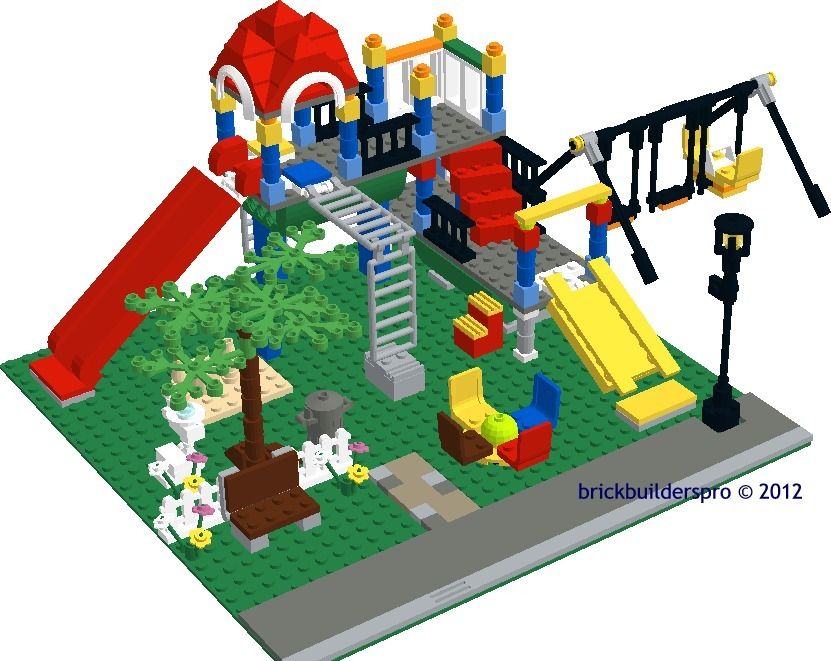 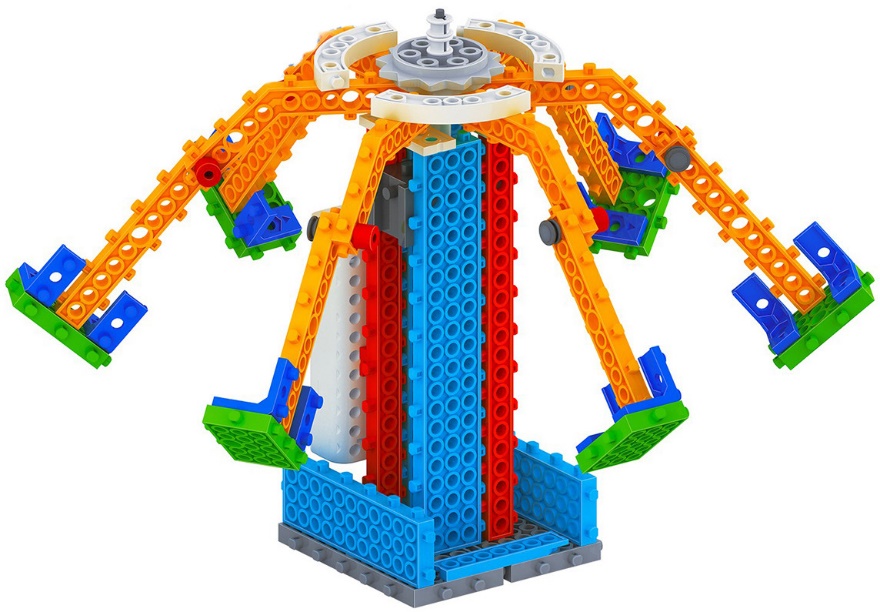 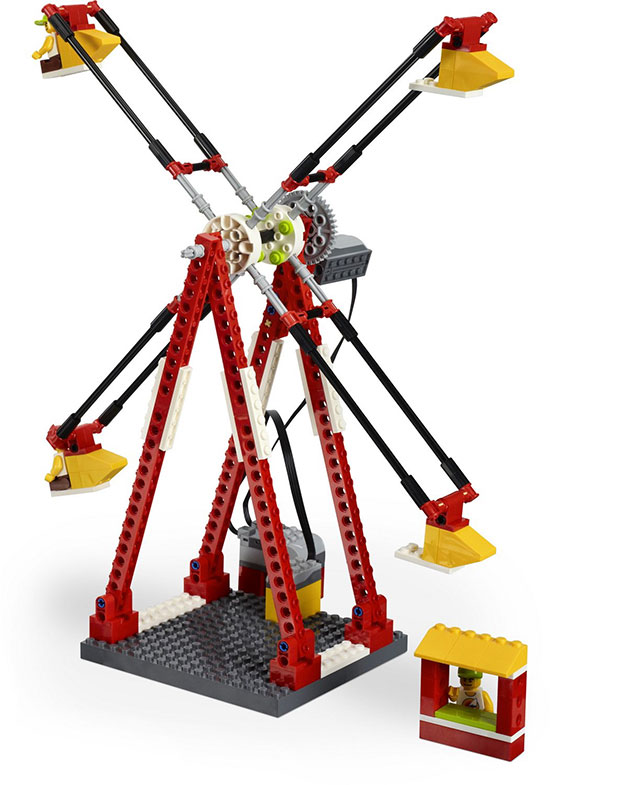 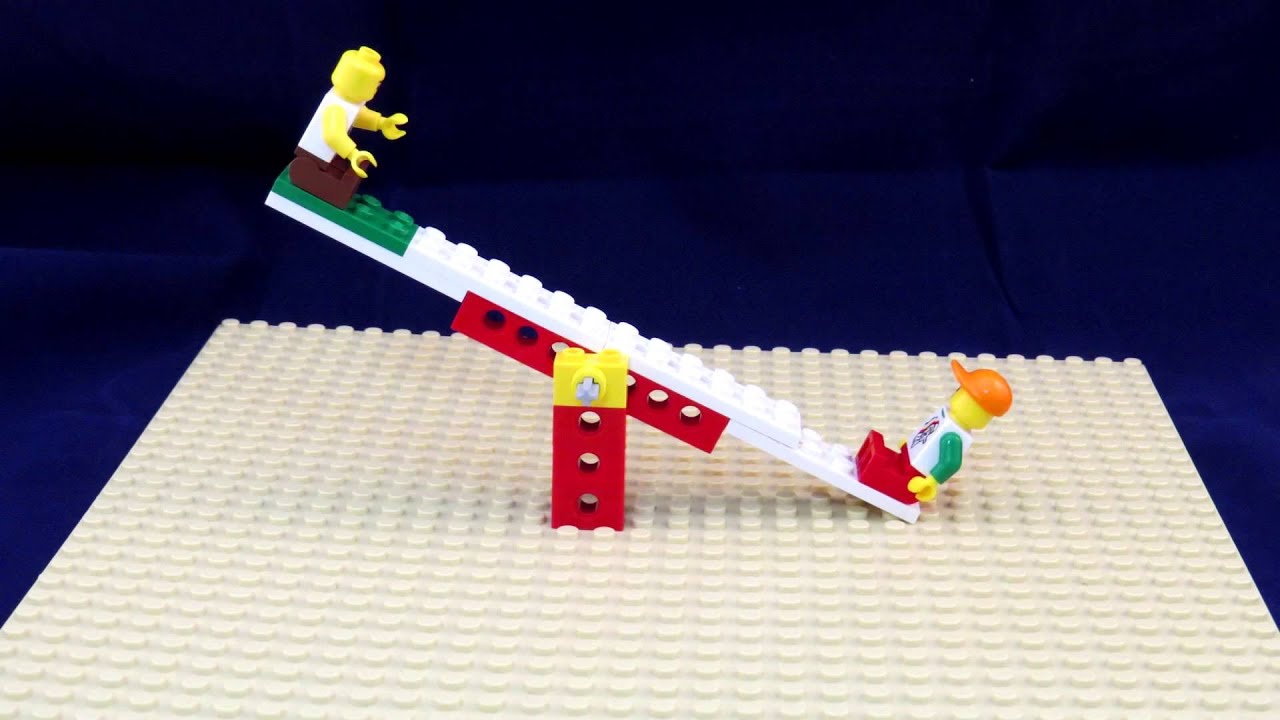 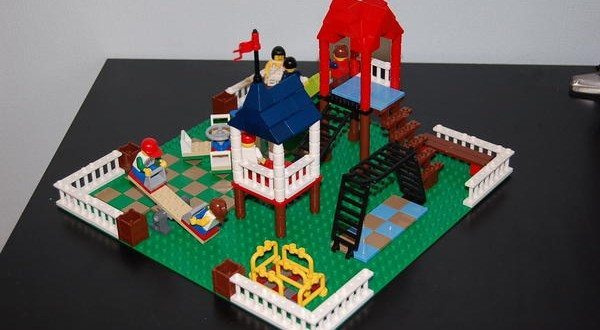 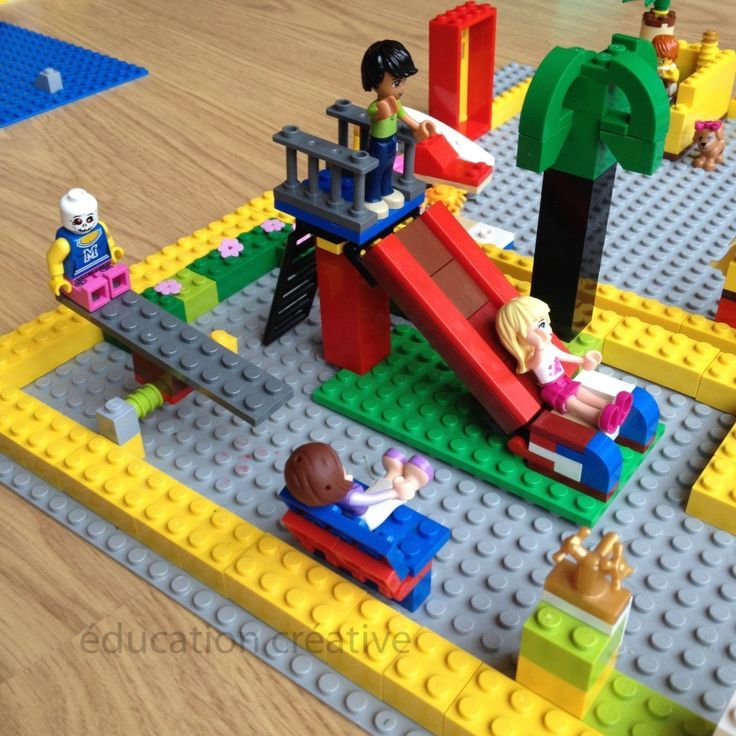 